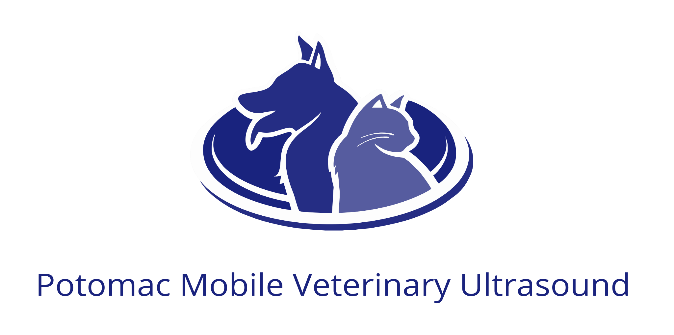 Please email to:  cj@potomacmvu.com or have ready at the time of the ultrasound. By submitting this form, this veterinary practice acknowledges agreement to payment terms set forth by Potomac Mobile Veterinary Ultrasound.  I understand that payment is due immediately upon completion of the ultrasound, unless previous payment arrangements have been made in advance.Date:Clinic Name:Doctor in Charge of Case:Email Address for U/S report:Type of Scan Requested (please circle): Abdomen/echo/double cavity/otherFor abdomens only, please check one:Report to be completed by Dr. Jarrett        Specialist overread  Patient First Name:                                                 Last name:                            (Please circle): Canine / FelineAge:                   Breed:                   Weight:	Reason for Ultrasound:Current Medications:Bloodwork findings:Urinalysis findings:                                                                                                             USG:Coag times (if applicable)    PT_____________   PTT_____________